Club Affiliation Application Form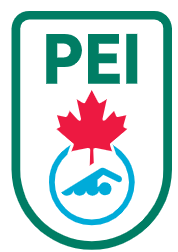 Date of Application: _____________________________ We the _______________________________________________Swim Club wish to make application for affiliation to Swim PEI for the 2023-2024 season.The following are included:Current list of Board of DirectorsCurrent copy of Constitution & BylawsAnnual Club Fee ($245.00)Club President Signature: ___________________________________________This form and accompanying documentation must be received at the Swim PEI office by Friday, September 8th, 2023The Swim PEI office is located at the Royalty CentreMailing Address: 40 Enman Crescent, Charlottetown, PE C1E 1E6